Video No. P 1607Video Music : Same As or If any choice please send me Youtub Link by mail and Mention in form also.Link : 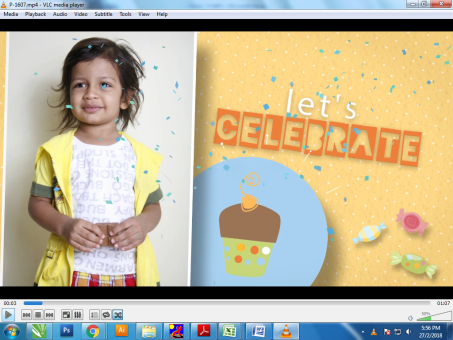 Slide : 1Girl or Boy Solo Photograph(High Resolution : Minimum 800 x 800 pixel)Please rename your photograph with the name of Slide 1Send your photograph by E-mailLet’s Celebrate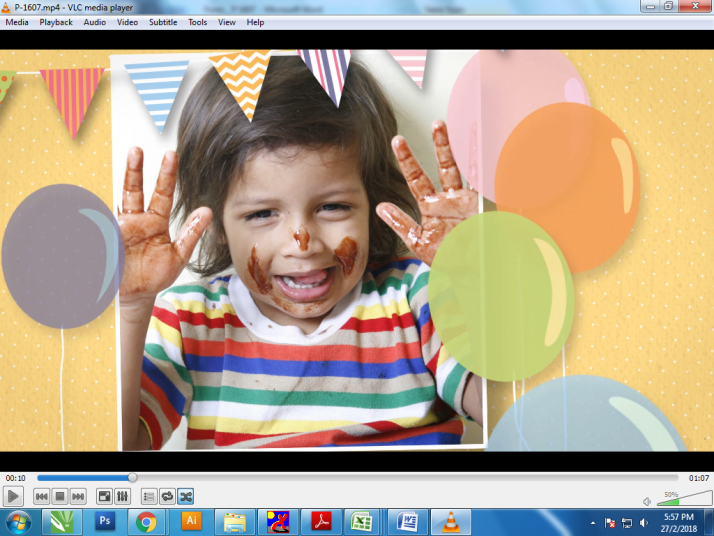 Slide : 2Girl or Boy Solo Photograph(High Resolution : Minimum 800 x 800 pixel)Please rename your photograph with the name of Slide 1Send your photograph by E-mail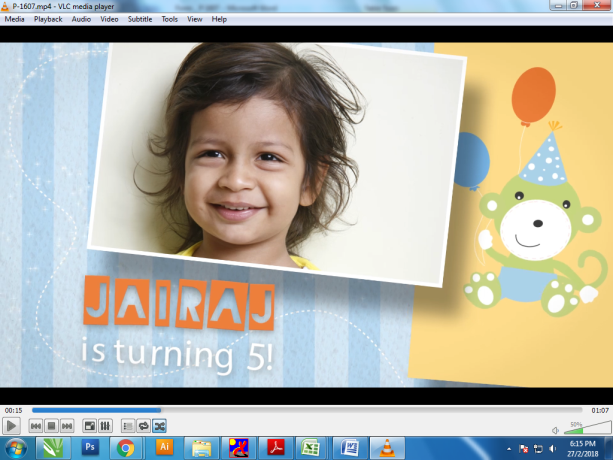 Slide : 3Girl or Boy Solo Photograph(High Resolution : Minimum 800 x 800 pixel)Please rename your photograph with the name of Slide 1Send your photograph by E-mailBoy or girl nameIs turning 5!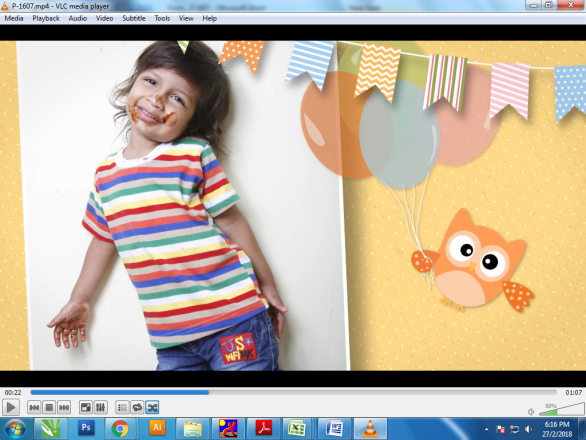 Slide : 4Girl or Boy solo Photograph(High Resolution : Minimum 800 x 800 pixel)Please rename your photograph with the name of Slide 1Send your photograph by E-mail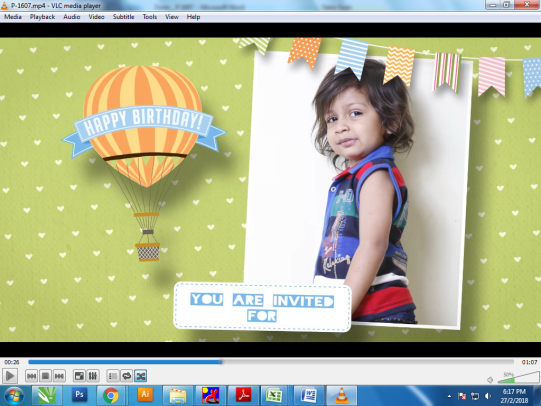 Slide : 5Girl or Boy solo Photograph(High Resolution : Minimum 800 x 800 pixel)Please rename your photograph with the name of Slide 1Send your photograph by E-mailYou are invited for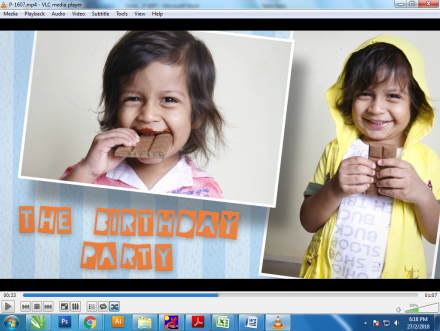 Slide : 6Girl or Boy solo Photograph(High Resolution : Minimum 800 x 800 pixel)Please rename your photograph with the name of Slide 1Send your photograph by E-mailThe Birthday party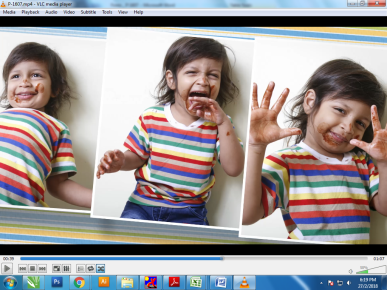 Slide : 7Girl or Boy 5 Photograph(High Resolution : Minimum 800 x 800 pixel)Please rename your photograph with the name of Slide 1Send your photograph by E-mail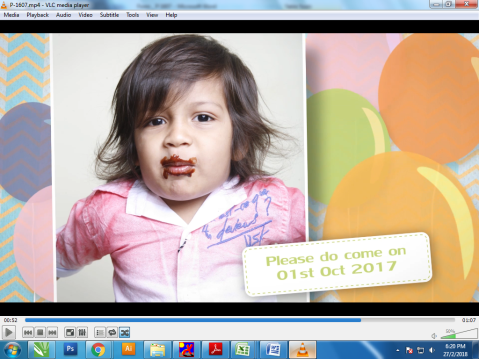 Slide : 8Girl or Boy 1 Photograph(High Resolution : Minimum 800 x 800 pixel)Please rename your photograph with the name of Slide 1Send your photograph by E-mailPlease do come on 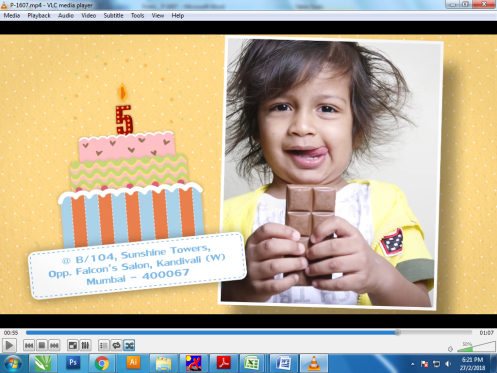 Slide : 9Girl or Boy 1 Photograph(High Resolution : Minimum 800 x 800 pixel)Please rename your photograph with the name of Slide 1Send your photograph by E-mailVenue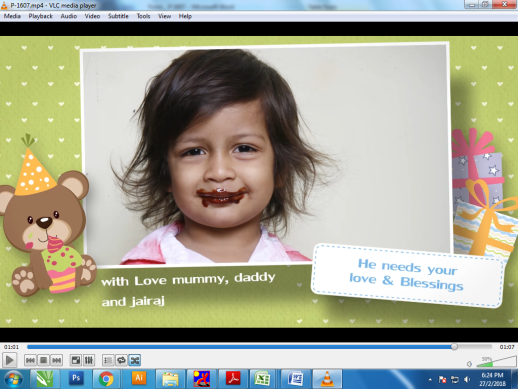 Slide : 10Girl or Boy 1 Photograph(High Resolution : Minimum 800 x 800 pixel)Please rename your photograph with the name of Slide 1Send your photograph by E-mailHe needs your love & BlessingsWith Love Mummy, Daddy and Jairaj